Exkurze k ochraně životního prostředí 7. – 11. 9. 2020(Monika Mazalová a Tomáš Kuras)Aktuální itinerář exkurze – změny v navštívených lokalitách jsou možné v závislosti na počasí.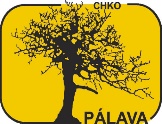 Pondělí 7. 9. 8:30	Odjezd od budovy Přírodovědecké fakulty UP, tř. 17. listopadu (autobus bude přistaven cca v 8:15 přímo před budovou)od 10:00  cca. půldenní exkurze v CHKO Pálava (provází Mgr. P. Dedek, zoolog správy CHKO)  příležitostně Mohelno – xerotermní společenstva NPR Mohelenská hadcová steppo 18:00 hod. přejezd na ubytování – penzion+kemp Havraníky.                         Úterý 8. 9.                                          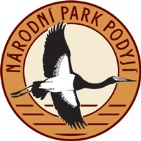 8:30	Odjezd z ubytovny9:00	Znojmo – správa NP Podyjí – celodenní terénní exkurze po NP; průvodce –                       Dr. Z. Mačát / Ing. M. Škorpík, pracovníci správy NP. Předpokládána návštěva PP Havranického vřesoviště, podél Dyje k Sealsfieldovu kameni, do Popic apod. 16:00 – 18:00	  přejezd na ubytování – RS Kord Starý Hrozenkov, cestou zastávka na nákup potravinStředa 9. 9.    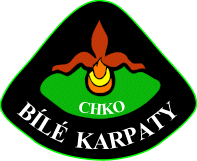 8:30	Odjezd z ubytovny9:00	CHKO Bílé Karpaty – terénní exkurze po CHKO; průvodce - Dr. L. Pospěch – management luk, konflikt „zoologického“ vers. „botanického“ managementu, problematika „soukromých“ rezervací apod. (v úvahu připadají následující lokality: Hrozenkovské Kopanice, soukromá rezervace Vlčí prameny, PR Lom Rasová)13:00-16:00  Přejezd včetně zastávky na nákup potravin, údolí Vláry (místo plánované výstavby přehradní nádrže, komentář ke zpracovávanému biologickému hodnocení a „naturovému“ posouzení), případně NPP Losový (experimentální management původního valašského „pasénku“) 16:30-18:00	Přejezd na ubytovnu – chata Celnica, Třeštík – ubytování na zbylé dvě noci exkurzí, již tradičně možnost zakoupení sudu piva Čtvrtek 10. 9.  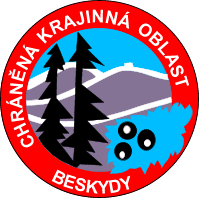 8:30	Úvodní přednáška na téma Význam a způsoby zadržování vody v krajině (Mgr. M. Kubín, SCHKO Beskydy), následně odjezd z ubytovny – workshop na téma dynamiky ekosystému podhorského říčního toku až přijde hlad – nákup/zastávka ku pozření teplého oběda (najdeme-li vhodné stanoviště)odpoledne/podvečer - lesní rezervace NPR Salajka, – provází Ing. T. Myslíkovjan, pracovník správy CHKOPátek 11. 9.     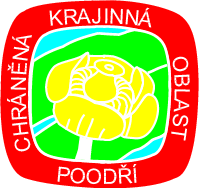 8:30	Odjezd z ubytovny směr Ostravsko10:00 – exkurze antropogenně formovanou krajinou (hlubinná těžba uhlí) – výstup na haldu Ema, aj. – význam antropogenních ekosystémů a rekultivací pro biodiverzitu – provází Dr. T. Kuras po 12. hod. – přejezd směr CHKO Poodří, revitalizace malého vodního toku, management rybníků – průvodce – Ing. J. Klečka (vedoucí SCHKO Poodří) případně cestou do Olomouce – Štramberk – vápencový velkolom Kotouč, rekultivovaný lom Kamenárka – lokalita reintrodukce jasoně červenookého (Dr. T. Kuras); návrat do Olomouce (odhadovaná doba příjezdu kolem 17. hod.), konec exkurze.Uvedené lokality, časy na nich strávené, dojezdy na místa ubytování aj. jsou pouze orientační a mohou se z různých důvodů mírně měnit. Zejména s ohledem na počasí se smiřte s řadou možných improvizací. Buďte ale připraveni na to, že se budeme pohybovat v terénu i za deště a zimy – dobré oblečení a obutí do mokra nezbytně nutné! (Zejména v Beskydech nám počasí zpravidla moc nefandí!)Vzhledem k plánovanému „workshopu“ zaměřenému na vznik, dynamiku a roli říčních sedimentů v eks. podhorského toku si přibalte gumáky, ideálně pak broďáky (vyptejte od kamarádů či příbuzných rybářského zaměření)V případě, že se někdo někde opozdí, ztratí, nebo se mu přihodí cokoliv, že nebude v dosahu vedení exkurze, prosím, informujte o této skutečnosti vedoucí (MM:605 927 883)Noclehy a jídlo: ubytovny, resp. kemp s chatkami - spacáků a karimatek netřeba. S výjimkou chaty Celnica (2 noci) nejsou k dispozici kuchyňky – jsme tedy odkázáni na vlastní zdroje a hospody. V úvahu připadá možnost snídaně (Út 21.5.) na ubytování ve St. Hrozenkově – případní zájemci nechť mě kontaktují o další informace! Přes den se budeme pohybovat dlouhé hodiny v terénu – počítejte proto se svačinami/obědy a pitím na celý den s sebou! Pro dokoupení potravin se dělají zastávky u obchodních domů – určitě obden, možná i denně, v závislosti na tom, jak moc budete prosit). S teplým jídlem přes den raději nepočítejte, většinou na něj zbyde čas jen v případě výpadků v programu (hustý déšť, sníh, zemětřesení, povodeň aj.:-)).Platby: Bohužel pominula doba evropských projektů na zlepšení výuky, proto jsme se museli vrátit k původnímu modelu. Katedra přispěje zaplacením cca. 2/3 ceny dopravy (pronájmu autobusu), zbytek peněz budete muset uhradit z vlastní kapsy (či rodičovské subvence). Z toho důvodu počítejte se spartánským ubytováním (ubytovny, kemp) – předpokládám, že při platbách požadovaných za tříhvězdičkový hotel by se zvedla vlna studentské nevole Část vybrané zálohy je vratná – dle aktuálních cen ubytování resp. konečného počtu účastníků. V případě nejasností a dotazů mě neváhejte kontaktovat na e-mailové adrese: mazalka.m@seznam.cz, případně mob. 605 927 883